VULNERABILITÀ SISMICA EX ART. 2, COMMA 3, O.P.C.M. 20/03/2003 N. 3274 DI EDIFICI PUBBLICI COMUNALI DI CARATTERE RILEVANTE EDIFICI SCOLASTICI:Scuola dell'Infanzia "Dell'Olio";Scuola dell'infanzia "Carlo Collodi";Scuola dell'Infanzia "Madre Teresa di Calcutta";Scuola dell'Infanzia “Sandro Pertini”.NOMINA DI PROFESSIONISTA ESTERNO PER L’INCARICO DI VERIFICA SISMICACUP: C73D21003360004  CIG: 90298335EBATTESTAZIONE DI AVVENUTO SOPRALLUOGOconsegnando copia del documento di riconoscimento ed altra documentazione comprovante la sua figura, ha effettuato il sopralluogo obbligatorio previsto nel disciplinare di gara e che:le operazioni di sopralluogo sono state effettuate alla presenza di un soggetto incaricato dal Comune di Trani;durante le operazioni di sopralluogo è stata presa visione delle aree interessate oggetto dell’appalto.Il presente attestato, sottoscritto dall’incaricato dell’impresa e dall’Amministrazione, viene rilasciato alla ditta che deve inderogabilmente allegarla all’offerta – a pena di esclusione dalla partecipazione – per il controllo di competenza.* * * * *Data del sopralluogo ________________	Il rappresentante della ditta	L’incaricato per il Comune di Trani_______________________________	_____________________________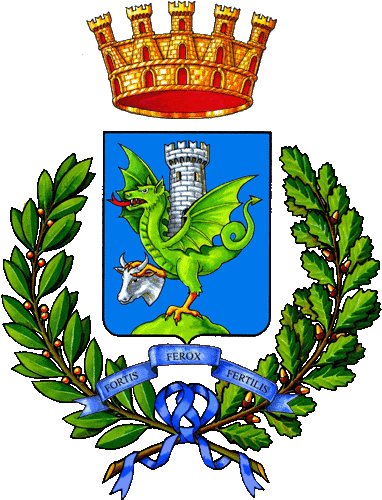 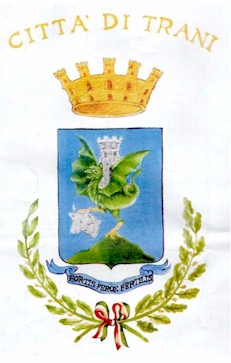 Città di TraniMedaglia d’argento al merito civileProvincia Barletta-Andria-TraniIII AREA - LAVORI PUBBLICI E PATRIMONIOSi attesta che il Sig.nato ailidentificato a mezzo diCarta di Identità  /  Patenten°rilasciato danella qualità didella dittacon sede in